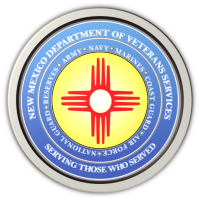 Michelle Lujan Grisham                                                                                                GovernorSonya L. Smith                                                                                                             Cabinet SecretaryFOR IMMEDIATE RELEASEContact: Ray SevaDVS Public Information Officerray.seva@state.nm.us(505) 362-6089 Link to Video Highlights of a Pre-2021 Veterans Day Parade at the State Veterans HomeSANTA FE-The New Mexico Department of Veterans Services (DVS) has produced a video highlighting a special pre-Veterans Day parade organized by New Mexico State Police, DVS, and the New Mexico Department of Health.The parade featured dozens of vehicles from law enforcement agencies, first responder units, and veterans service organizations—as a treat for the home’s residents and staff…and to thank the resident for their service for our country, and to thank the staff for caring for the residents.https://www.youtube.com/watch?v=3p857qtpiP8###The New Mexico Department of Veterans ServicesThe New Mexico Department of Veterans Services (DVS) provides support and services to New Mexico’s 151,000 veterans and their families. DVS treats every veteran, regardless of their rank achieved during military service, with the respect and gratitude befitting someone who has served our country. We strive every day to live up to our agency’s official motto: Serving Those Who Served